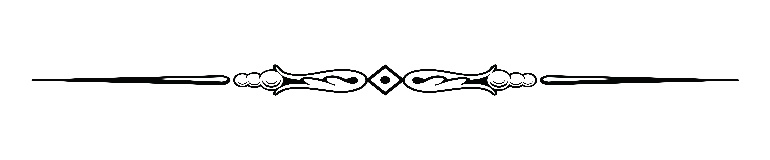 Parish Staff & Ministries Directorystignatiusofloyola@hbgdiocese.org  |  Office: 717-677-8012      Financial Manager ~ Richard Deardorff ~ 717- 677-8012 or 717-420-3464 (cell)                                             rdeardorff@hbgdiocese.orgDirector of Religious Education ~ Deacon Steve Huete ~ shuete@hbgdiocese.orgParish Secretary ~ Kristen DiDio ~ kdidio@hbgdiocese.orgBuildings & Grounds ~ Donnie Althoff ~ 717-677-8012Music Ministry ~ Phil Mobley ~ 717-677-8012Altar Flowers 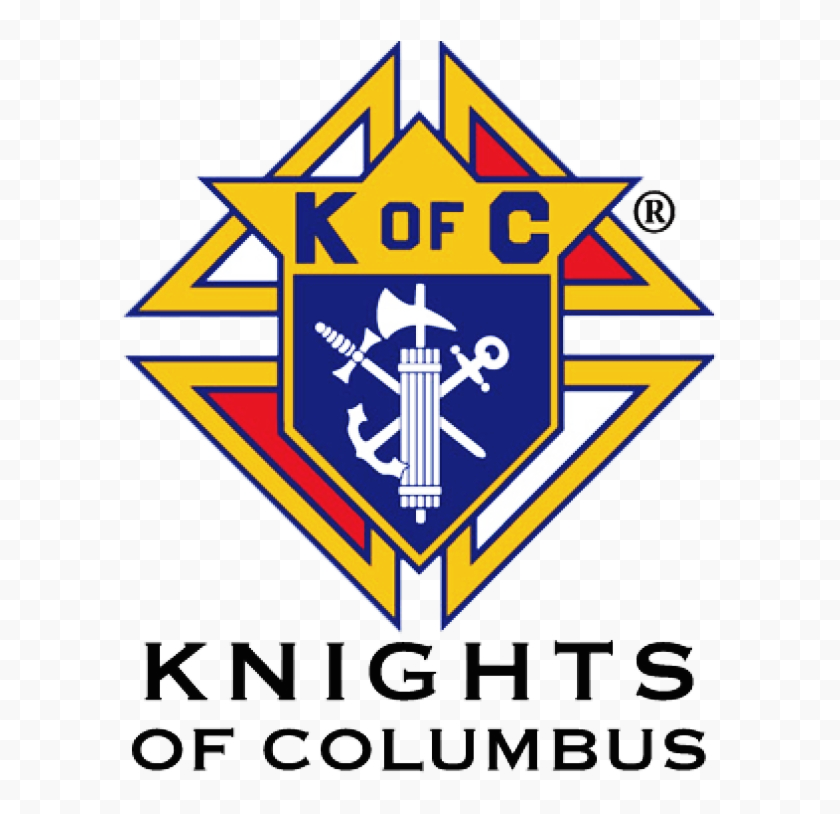 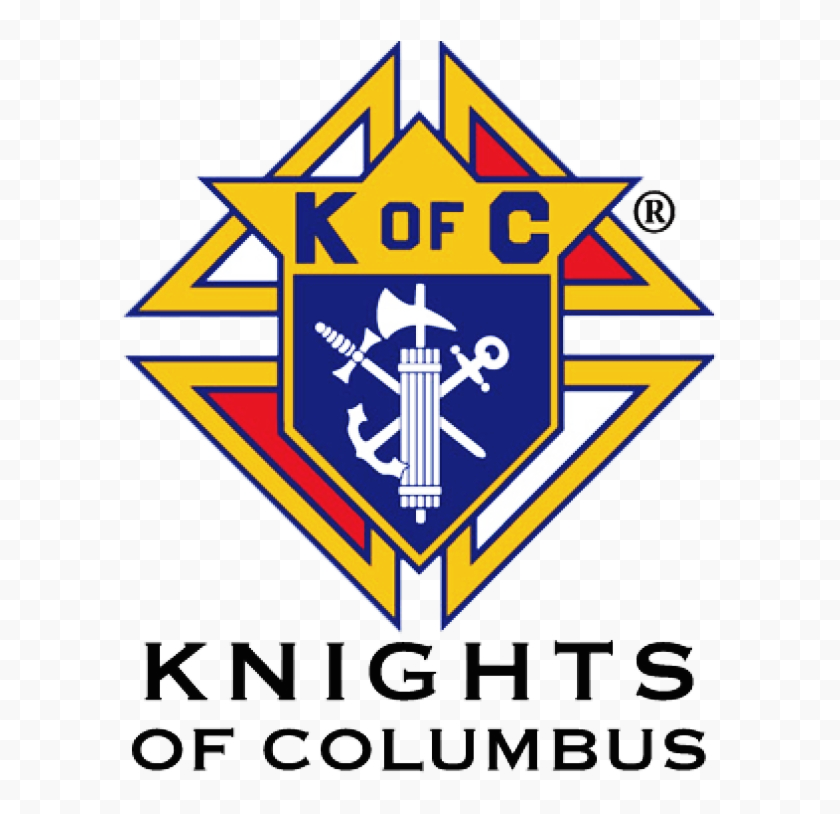  Judy Wilson / Janice MeligakesBereavement MinistryGinny Bittle / Dodie HueteCatholic Communications/EWTNOpen - Contact office if you are interestedCemeteryContact Parish Office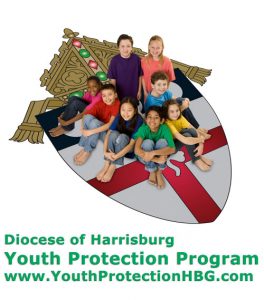 St. Ignatius Loyola RC Church1095 Church Road, Orrtanna, Pennsylvania  17353www.stignatiusofloyola.org  |  Office: 717-677-8012September 24, 2023: 24th SUNDAY IN ORDINARY TIME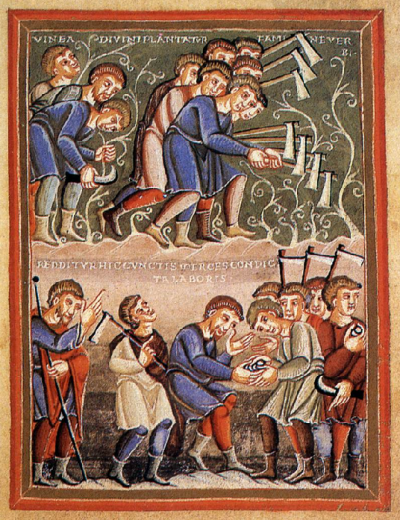 THUS,  THE  LAST  WILL  BE  FIRST,  AND  THE  FIRST  WILL  BE  LAST.”                 Mass Schedule, Intentions, and Events     for the Week of September 23 to October 1, 2023SATURDAY, Sept. 23 - VIGIL 25th SUNDAY OT 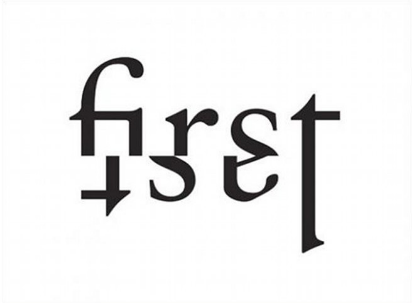 Is 55:6-9 / Phil 1:20c-24, 27a / Mt 20:1-16a5:00PM + Jack HoctorSUNDAY, Sept. 24 – 25th SUNDAY IN OT  Is 55:6-9 / Phil 1:20c-24, 27a / Mt 20:1-16a8:00AM -Spec. Int. John & Melissa Pendleton on their Marriage10:30AM  ⁓ People of the Parish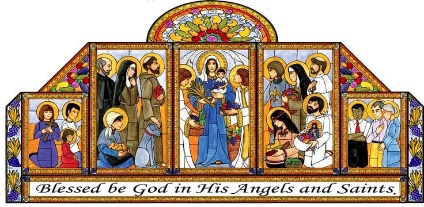 Monday, September 25  (Weekday in OT)Ezr 1:1-6 / Lk 8:16-18  Parish Office Closed     NO MASS Tuesday, September 26 – Sts. Cosmas and Damian, 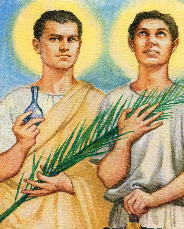 Ezr 6:7-8, 12b, 14-20 / Lk 8:19-21                Martyrs8:00AM – 3:00PM ~ Office Open 10:00AM  +Paul and Mary Grace Dennis11AM “Something More” Group     Wednesday, September 27 – St. Vincent de Paul, 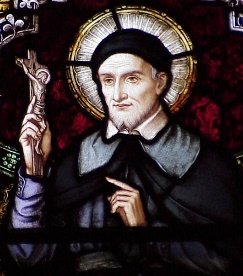 Ezr 9:5-9 / Lk 9:1-6                                          Priest8AM – 3PM ~ Office Open                 11AM: Mature Spirituality Group 7:00PM  +Wilma Watz6–6:45PM Confessions heard; 7:40PM Adoration & BenedictionThursday, September 28 – St. Wenceslaus, Martyr;  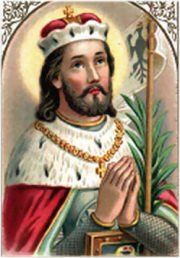          St. Lawrence Ruiz and Companions, MartyrsHg 1:1-8 / Lk 9:7-9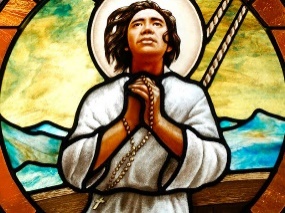 8AM – 3PM ~ Office Open 10:00AM  +Ruth Ann RobinsonSATURDAY, Sept. 30 – St. Jerome, Priest & Doctor of the 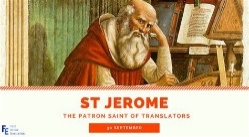 MORNING: Zec 2:5-9, 14-15a / Lk 9:43b-45       Church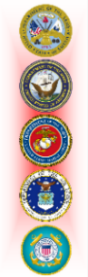 SATURDAY, Sept. 30 - VIGIL 26th SUNDAY OT 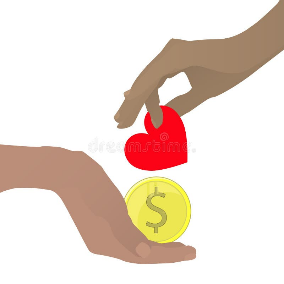 Ez 18:25-28 / Phil 2:1-11 / Mt 21:28-325:00PM  ⁓ People of the Parish  SUNDAY, October 1 – 26th SUNDAY IN OT  Ez 18:25-28 / Phil 2:1-11 / Mt 21:28-328:00AM +Katherine Kimple & +Kelly Kimple Kahn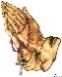 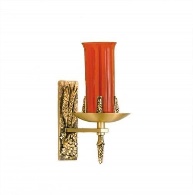 10:30AM  + Anne Onufrak DiBiccaro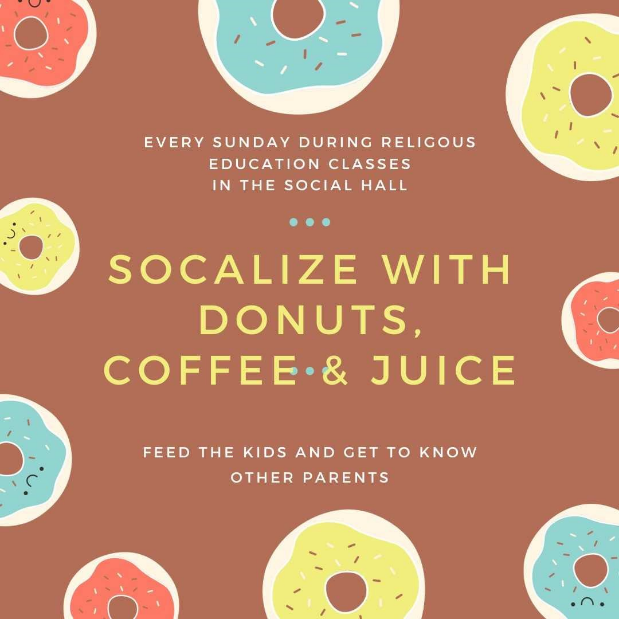 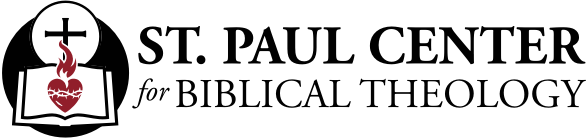 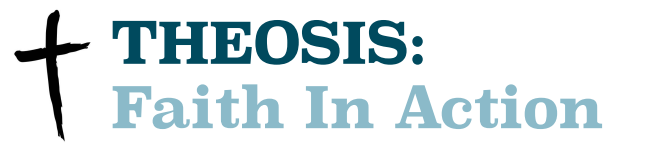 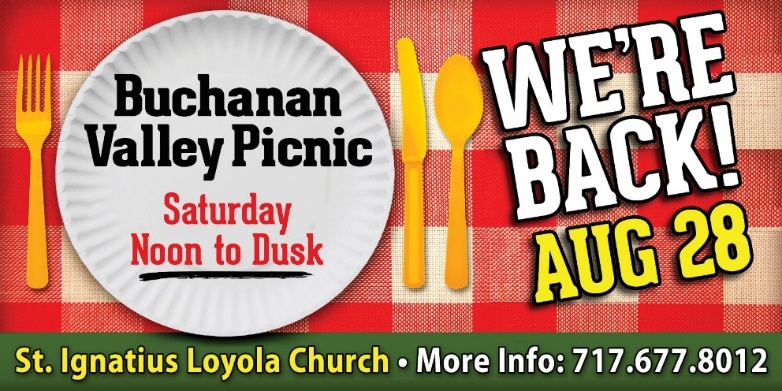 Friday, September 29 – STS. MICHAEL, GABRIEL & RAPHAEL,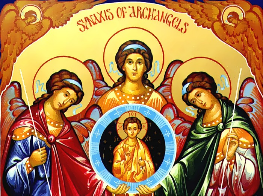                                        ARCHANGELS10:00AM  +Rev. Darius G. MossDn 7:9-10, 13-14 / Jn 1:47-51 Parish Office CLOSED                             THE LORD